ใบความรู้ที่ 4สื่ออิเล็กทรอนิกส์	การใช้บริการที่มีอยู่บนสังคมออนไลน์โปรแกรมจัดการสารสนเทศส่วนบุคคลบริการเวิลด์ไวด์เว็บ (WWW)           เวิลด์ไวด์เว็บ ( World Wide Web ) หรือเครือข่ายใยแมงมุม เหตุที่เรียกชื่อนี้เพราะเป็นลักษณะของการเชื่อมโยงข้อมูลจากที่หนึ่งไปยังอีกที่หนึ่งเรื่อยๆ เวิลด์ไวด์เว็บ เป็นบริการที่ได้รับความนิยมมากที่สุดในการเรียกดูเว็บไซต์ที่อาศัยโปรแกรมเว็บเบราว์เซอร์ ( Web Browser ) ในการดูข้อมูล เว็บเบราว์เซอร์ที่ได้รับความนิยมใช้ในปัจจุบัน เช่น
  - Internet Explorer         - Firefox
  - Google Chrome           - Safariบริการจดหมายอิเล็กทรอนิกส์ (Electronic Mail)        การใช้งานอีเมล แบ่งได้ดังนี้ คือ    1. Corporate E-mail คือ อีเมลที่หน่วยงานต่างๆ สร้างขึ้นให้กับพนักงานหรือบุคลากรในองค์กรนั้น เช่น   Siwat_01@gmail.co.th
    2. Free E-mail คือ อีเมลที่สามารถสมัครได้ฟรีตาม Web Mail ต่างๆ เช่น Hotmail, Yahoo,Mail, Gmailบริการโอนย้ายไฟล์ (File Transfer Protocol)        บริการโอนย้ายไฟล์ เป็นบริการที่เกี่ยวข้องกับการโอนย้ายไฟล์ผ่านระบบอินเทอร์เน็ต การโอนย้ายไฟล์แบ่งได้ ดังนี้
               1. การดาวน์โหลดไฟล์ (Download File) คือ การรับข้อมูลเข้ามายังเครื่องคอมพิวเตอร์ของผู้ใช้  เช่น  www.download.com, www.thaiware.com
               2. การอัพโหลดไฟล์ (Upload File) คือ การนำไฟล์ข้อมูลจากเครื่องของผู้ใช้ไปเก็บไว้ในเครื่องที่ให้บริการ (Server) ผ่านระบบอินเทอร์เน็ตบริการรับฝากไฟล์และข้อมูล     เช่น  www.skydrive.com , www.youtube.com     บริการสนทนาบนอินเทอร์เน็ต        คือ การส่งข้อความโดยทันที  เช่น MSN Messenger , Yahoo Messenger , Skype , Line เป็นต้น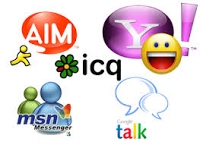 การบริการค้นหาข้อมูลบนอินเทอร์เน็ต1. Web Directory    เช่น www.sanook.com2. Search Engine    เช่น www.google.com3. Meta Search       เช่น www.search.comบริการกระดานข่าวหรือเว็บบอร์ด เช่น www.pantip.com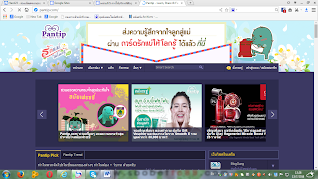 บริการห้องสนทนา (Chat Room) เช่น www.siamnarak.com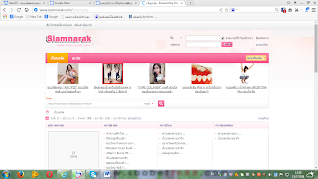 บริการอีคอมเมิร์ซ (Electronic Commerce : E-Commerce)         เป็นบริการในการทำธุรกรรมซื้อขายหรือแลกเปลี่ยนสินค้าและบริการผ่านทางอินเทอร์เน็ต เช่น  www.amazon.com , www.ebay.comบริการวิทยุและโทรทัศน์ออนไลน์    เป็นบริการที่ผุ้ใช้สามารถฟังวิทยุและรายการโทรทัศน์ผ่านทางอินเทอร์เน็ต เช่น www.ch7.com , www. siamha.comความหมายของโปรแกรมจัดการสารสนเทศส่วนบุคคล    การจัดการสารสนเทศส่วนบุคคล (Personal Information Manager) หมายถึง การพัฒนากลยุทธ์ที่ชัดเจนในการดำเนินการกับสารสนเทศที่ได้รับ    สารสนเทศ (Information) หมายถึง ข้อมูลข่าวสารทุกประเภทที่ได้รับ    ส่วนบุคคล (Personal) หมายถึง การที่บุคคลมีความต้องการหรือความจำเป็นในการใช้สารสนเทศหนึ่ง ๆความสำคัญของการจัดการสารสนเทศส่วนบุคคล1. วิเคราะห์ความต้องการด้านสารสนเทศของตนเอง2. สำรวจและทดลองระบบ3. พัฒนาความรู้และทักษะที่จำเป็นเพื่อให้สามารถกำหนดระบบที่เหมาะสมที่สุด4.นำระบบที่กำหนดแล้วมาใช้งาน5.ศึกษาหาความรู้เพิ่มเติมเกี่ยวกับเทคโนโลยีใหม่ๆองค์ประกอบของระบบการจัดการสารสนเทศส่วนบุคคลส่วนรับเข้า - ความต้องการด้านสารสนเทศของผู้ใช้ - ข้อมูลที่เข้าสู่ระบบส่วนประมวลผล (Processing Unit)ส่วนแสดงผล (Output Unit)ประเภทของระบบการจัดการสารสนเทศส่วนบุคคล*ประเภทของระบบการจัดการสารสนเทศส่วนบุคคล จำแนกตามรูปลักษณ์    1.ประเภทโปรแกรมสำเร็จรูป    2.ใช้ไมโครคอมพิวเตอร์ในลักษณะการใช้งานอิสระ    3.ฟังก์ชันการทำงานหลัก    4.โปรแกรมสำเร็จรูปที่ใช้งานในสำนักงานทั่วไป*ประเภทของระบบการจัดการสารสนเทศส่วนบุคคลจำแนกตามฟังก์ชัน    1.ประเภทพื้นฐาน    2.ประเภทกึ่งซับซ้อน    3.ประเภทซับซ้อนระบบนัดหมายส่วนบุคคล    มีประโยชน์ ดังนี้1.การใช้งานระบบ                                   2.เป็นระบบที่ใช้งานง่าย3.ระบบมีการบันทึกข้อมูลแบบลัด                  4.มีสัญญาณเตือนการนัดหมาย5.มีระบบช่วยจำ         6.ป้อนข้อความเตือนความจำเข้าสู่ระบบนัดหมายอัตโนมัติระบบการติดตามงานส่วนบุคคล1.ระบบติดตามงานส่วนบุคคล เป็นดปรแกรมอรรถประโยชน์เช่นเดียวกับนาฬิการปลุกและเครื่องคิดเลข2.ระบบติดตามงานส่วนบุคคล หมายถึง บัญชีรายการงานที่ยังไม่ได้ดำเนินการ3.ระบบติดตามงานส่วนบุคคล เป็นเครื่องมืออย่างหนึ่งในการบริหารงานและเวลาของแต่ละบุคคล4.มีนิสัยผัดวันประกันพรุ่ง จึงจ้องทำงานแบบเร่งรีบในช่วงเวลาสุดท้ายพัฒนาการของระบบการจัดการสารสนเทศส่วนบุคคล1.ระบบการจัดการสารสนเทศส่วนบุคคลในรูปกระดาษที่มีมาตั้งแต่อดีตจนถึงปัจจุบัน2.ระบบสารสนเทศส่วนบุคคล มีความหลากหลายทั้งด้านรูปลักษณ์ ระดับความสามารถในการทำงาน และราคา3.ระบบการจัดการสารสนเทศของกลุ่มเกณฑ์การเลือกระบบการจัดการสารสนเทศส่วนบุคคล 1.ความต้องการด้านสารสนเทศ            2.ความต้องการระบนัดหมายส่วนบุคคล 3.ความต้องการระบติดตามงานหรือไม่    4.ความต้องการระบบติดต่อสื่อสารในลักษณะใด 5.สภาพแวดล้อในการทำงาน              6.การทำงานในลักษณะคนเดียวหรือกลุ่ม 7.การทำงานภายในหรือภายนอกองค์กร  8.การติดต่อสื่อสารกับบุคคลอื่น 9.ความสามารถในการทำงาน              10.การรับฟังความคิดเห็น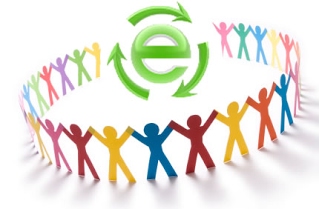 